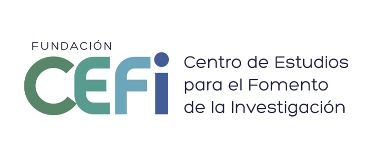 SEMINARIO ONLINE REAL DECRETO DE PRECIOS DE REFERENCIA3 abril 2014. 9:30h Duración aproximada 45 minutos3 abril 2014. 9:30h Duración aproximada 45 minutosFundación CEFI | Avda. de Brasil, 17 9ºB Madrid 28020 | Tel: 91 556 40 49 - 91 556 94 50  | E-mail: info@cefi.es web: www.cefi.esFundación CEFI | Avda. de Brasil, 17 9ºB Madrid 28020 | Tel: 91 556 40 49 - 91 556 94 50  | E-mail: info@cefi.es web: www.cefi.esSíguenos en Linkedin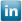 Síguenos en Linkedin